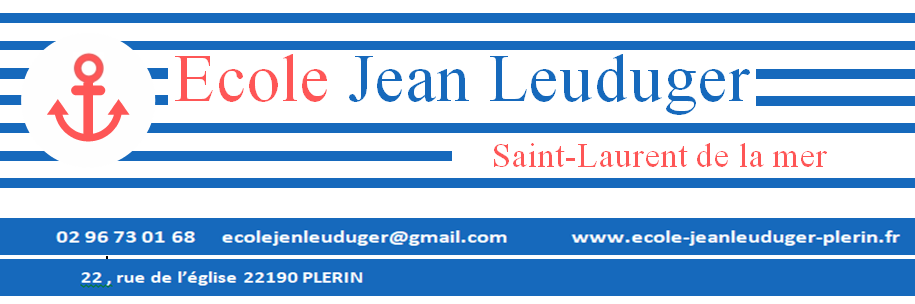 ELEVENOM : ………………………………… Prénom : ……………………………………. Sexe : M   F Né le : ……../……./…….  Lieu de naissance (commune et numéro de département) : ……………………………………….Adresse de résidence de l’enfant : …………………………………………………………………………………………………..Nom et ville ancienne école : ……………………………………………………………. Classe en 2022/2023 : ....................FAMILLE DE L’ENFANT / NUMEROS D’URGENCEResponsables légaux : il est important de renseigner les adresses des 2 responsables légaux pour la transmission des résultats scolaires et pour l’envoi des documents pour les élections des représentants de parents d’élèves. Parents séparés ou divorcés, fournir obligatoirement une photocopie de l’extrait de jugement (nouveaux élèves seulement)AUTRES ADULTES A CONTACTER EN CAS D’URGENCE ET/OU AUTORISES A PRENDRE L’ENFANT A LA SORTIENom et prénom : ………………………………………….  Qualité : (famille, voisin, gardienne) :………………… : ……………………………… Adresse : …………………………………………………………………………….A appeler en cas d’urgence   Autorisé à prendre l’enfant FRERES ET SOEURSINFORMATIONS PERISCOLAIRES 	                   MEDECIN TRAITANT                          Lieu d'hospitalisation souhaité ____________________________________________________________J’autorise tout médecin responsable, à faire pratiquer le cas échéant, toute intervention chirurgicale et à prescrire en cas d’urgence tout traitement rendu nécessaire par l’état de santé de mon enfant.           Oui           NonINTERVENANTS PERISCOLAIRES (psychologues, spécialistes, …)NOM:    ______________________  SPECIALITE : ___________________   : ______________________               NOM:    ______________________  SPECIALITE : ___________________   : ______________________               NOM:    ______________________  SPECIALITE : ___________________   : ______________________    ASSURANCESResponsabilité civile :	Oui  □	Non □	Individuelle Accident :	Oui   □	Non □Compagnie d'assurance:    ______________________               Numéro de police d'assurance :    _____________________________________Date :                    Signature de la mère :        Signature du père :	         autre représentant légal :Pièces à joindre au dossier : Photocopie de la fiche vaccination du carnet de santé.Photocopie de la fiche de l’enfant dans le livret de famille.Certificat de radiation de l’enfant de l’école où il était inscrit précédemment.Livret scolaire de votre enfant à réclamer à l’école (pour la rentrée si possible). Certificat d’assurance (individuelle accident + responsabilité civile) pour la rentrée si possible.AUTORISATION DE SORTIE DE L'ECOLEJe soussigné, responsable légal de(s)  l'enfant (s) : ________________________________ et / ou    _________________________________________      autorise mon ou mes enfants : A quitter l'école à 12h00 :    seul Oui      Non         à pied Oui      Non         à vélo  Oui      NonAccompagné par : ___________________________  ou par ________________________________                                                 A quitter l'école à  16 h 15 : Temps périscolaire (garderie ou activités éducatives non scolaires) pris en charge par la mairie après le temps de classe indiqué.                                                 seul Oui      Non         à pied Oui      Non         à vélo  Oui      NonAccompagné par : ___________________________  ou par ________________________________ Date :                    Signature de la mère :        Signature du père :	         autre représentant légal :AUTORISATION PARENTALE DE DIFFUSION DE DOCUMENTSPour l’ensemble de la scolarité de mes enfants à l’école Jean LeudugerDans le cadre des activités pédagogiques réalisées dans les classes ou lors des sorties, des photographies peuvent être prises pour réaliser des panneaux d'exposition, de compte-rendus dans les cahiers des enfants, des photos pour la presse locale ou encore pour illustrer des articles sur le site internet de l'école. Toutefois, les textes réglementaires obligent à ne photographier les enfants qu'avec l'accord des parents.Merci de remplir la partie ci-dessous.Je soussigné ______________________     parent(s) ou responsable(s)  de _________________________accepte que mon enfant soit photographié pour la réalisation de panneaux d'exposition à l'école         Oui      Non         *l'illustration dans les cahiers des enfants		 Oui      Non            la presse locale				              Oui      Non         	      	   les publications numériques de l'école:	              Oui      Non         	                le site www.ecole-jeanleuduger-plerin.fr et ses applications numériques (page facebook, compte twitter, chaîne dailymotion)                                                Oui      Non         Date :                    Signature de la mère :        Signature du père :	         autre représentant légal :DELEGATION DE POUVOIR EN CAS D'URGENCE   ANNEE SCOLAIRE 2024 - 2025Je soussigné  _______________________________________   autorise le directeur et les enseignants de l'école à prendre, en cas d'urgence, toute décision de transports, d'hospitalisation, d'intervention chirurgicale nécessitée par l'état de santé de mon enfant.  Bien entendu, je serai mis au courant dès que possible des décisions prises dans l'urgence.Date :                    Signature de la mère :        Signature du père :	         autre représentant légal :CONTRIBUTIONS DES FAMILLES   ANNEE SCOLAIRE 2024 - 2025Nom de la famille : _____________________      Prénom: ___________________(ou du payeur)Enfants scolarisés à l'école Jean LeudugerSoit nombre d'enfants scolarisés à l'école Jean Leuduger:Mode de paiement	Je choisis le prélèvement automatique (joindre un RIB et l'imprimé de prélèvement SEPA)     Paiement de moitié par chaque parent, en cas de séparation (joindre les 2 RIBS)	Je choisis de payer par chèque à réception de la note trimestrielle.Choix du tarif : TARIF GLOBALISE MENSUEL 2024-2025 sur 10 MOIS		1 enfant                         		2 enfants								3 enfants 		TARIF DE BASE MENSUEL	 (sous réserve de modification en septembre)	1 enfant	30,00 €				 	2 enfants	46,00 €			 		Pack fourniture annuel : 20,00 € / enfant3 enfants	59,00 €					Date :                    Signature de la mère :        Signature du père :	         autre représentant légal :PèrePèreMèreMèreAutre : nouveau conjoint(e)Autre : nouveau conjoint(e)NOMPrénomAdresseCode PostalVille Domicile Portable06-06-06-06-06-06-CourrielProfessioncodecodecodeEntreprise TravailSituationde famille marié  séparé  divorcé  vie maritale  célibataire  veuf   décédé marié  séparé  divorcé  vie maritale  célibataire  veuf   décédé mariée  séparée  divorcée  vie maritale  célibataire  veuve  décédée mariée  séparée  divorcée  vie maritale  célibataire  veuve  décédée marié  séparé  divorcé  vie maritale  célibataire  veuf marié  séparé  divorcé  vie maritale  célibataire  veufAutorité parentale oui  non oui  non oui  non oui  non oui  non oui  nonEn cas de placement chez un tiers (famille d’accueil,…) Nom et prénom : ………………………………………….      : ………………………………Adresse :…………………………………………………………………………………………………….Organisme : ………………………………………… Personne référente : …………………………….Nom et prénom : ………………………………………….      : ………………………………Adresse :…………………………………………………………………………………………………….Organisme : ………………………………………… Personne référente : …………………………….Nom et prénom : ………………………………………….      : ………………………………Adresse :…………………………………………………………………………………………………….Organisme : ………………………………………… Personne référente : …………………………….Nom et prénom : ………………………………………….      : ………………………………Adresse :…………………………………………………………………………………………………….Organisme : ………………………………………… Personne référente : …………………………….Nom et prénom : ………………………………………….      : ………………………………Adresse :…………………………………………………………………………………………………….Organisme : ………………………………………… Personne référente : …………………………….Nom et prénom : ………………………………………….      : ………………………………Adresse :…………………………………………………………………………………………………….Organisme : ………………………………………… Personne référente : …………………………….NOMPrénomDate de naissanceEn cas d'urgence, un élève accidenté ou malade est orienté et transporté par les services de secours vers l’hôpital le mieux adapté. La famille est immédiatement avertie par l’école. Un élève mineur ne peut sortir de l’hôpital qu’accompagné de sa famille.Garderie matin :	Oui   	Non                   NOM : ________________________ Garderie soir :	Oui   	Non                     : ______________________Étude surveillée :	Oui   	Non 	   Code postal : ________ Restaurant scolaire :	Oui   	Non                   Commune : _________________________Lunettes :	Oui   	Non	  Asthme :   Oui   	NonCentre de loisir  Mercredi   Oui   	Non          :       Allergie :    Oui   	Non  Formule choisie :  Matin sans repas du midi                       Type d'allergie : ____________________________(Centre de               Matin avec repas du midi  Loisirs)                  Après-midi sans repas du midi              Anti-douleur que j'autorise à donner                                 Après-midi avec repas du midi                     Efferalgan          DolipraneClasseNom de l'enfantPrénom de l'enfantPSMSGSCPCE1CE2CM1CM2